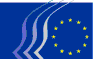 Európai Gazdasági és Szociális BizottságREX/461VÉLEMÉNY 
 
Európai Gazdasági és Szociális Bizottság 
 
A 2030-ig tartó időszakra vonatkozó fenntartható fejlesztési menetrend – Az Európai Unió mint a globális fenntartható fejlődés elkötelezett támogatója 
Előadó: Ioannis VARDAKASTANISKövetkeztetések és ajánlások Az EGSZB üdvözli a 2030-ig tartó időszakra vonatkozó fenntartható fejlesztési menetrendet, mivel a világunk megváltoztatására irányuló nagyratörő célkitűzéseket és célokat foglal magában, valamint történelmi jelentőségű változást képvisel a gazdasági, társadalmi és környezeti különbségek globális kezelése terén. Mivel az Európai Unió (EU) kiemelkedő nemzetközi szerepet tölt be a diplomácia, az emberi jogok előmozdítása, a kereskedelem, a fejlesztés és a humanitárius segítségnyújtás, valamint a multilaterális szervezetekkel folytatott munka, illetve a harmadik országokkal folytatott kétoldalú együttműködés terén, ezért globális szinten nagy hatással lehet a fenntartható fejlesztési célok megvalósítására irányuló folyamatra. Az önkéntes jelentéstétel azonban alááshatja a 2030-ig tartó időszakra vonatkozó fenntartható fejlesztési menetrend egységes, eredményes és mérhető végrehajtását. Az EGSZB sürgeti az EU-t, hogy a 2030-ig tartó időszakra vonatkozó fenntartható fejlesztési menetrend végrehajtását tekintse kötelezettségnek és olyan lehetőségnek, amely révén a jövőbeli uniós szakpolitikák és programok kialakíthatók. Az EGSZB arra is rámutat, hogy az EU-nak fel kell karolnia a 2030-ig tartó időszakra vonatkozó fenntartható fejlesztési menetrendet, mivel olyan újszerű, előretekintő narratívát kínál és biztosít, amellyel az EU fenntartható fejlesztési unióvá tehető, következésképp az uniós polgárok és a világ számára új megvilágításba helyezi az inkluzív humánfejlődést. A 2030-ig tartó időszakra vonatkozó fenntartható fejlesztési menetrend maradéktalanul tükrözi a mindenki számára elérhető jólétre, az emberi jogokra, a társadalmi igazságosságra, a szegénység elleni küzdelemre, a demokratikus kormányzásra, a szociális piacgazdaságra és a környezetvédelemre vonatkozó európai értékeket. Ezért az EU-nak vezető szerepet kell betöltenie a 2030-ig tartó időszakra vonatkozó fenntartható fejlesztési menetrend végrehajtásában, és hozzá kell járulnia a fenntartható fejlesztési célok globális szintű megvalósításához. Így az EU elismerten vezető szereplője lesz a környezetileg, társadalmilag és gazdaságilag felelős és fenntartható fejlődés, valamint az emberi jogok tiszteletben tartása, a nemek közötti egyenlőség, a megkülönböztetésmentesség és a veszélyeztetett csoportok támogatása előmozdításának. A szegénység felszámolásának átfogó prioritást kell biztosítani az uniós szakpolitikákban és programokban. Ezen túlmenően teljes mértékben és eredményesen érvényesíteni kell az éghajlati igazságosság és az igazságos átmenet alapelveit és be kell őket illeszteni a 2030-ig tartó időszakra vonatkozó fenntartható fejlesztési menetrend végrehajtására vonatkozó átfogó uniós stratégiába.Az EGSZB rámutat, hogy az EU csakis akkor tudja globális szinten teljesíteni fenntartható fejlesztési kötelezettségvállalásait és következésképp lényegesen és eredményesen előmozdítani a 2030-ig tartó időszakra vonatkozó fenntartható fejlesztési menetrend végrehajtását, ha megteszi a szükséges változtatásokat annak érdekében, hogy szakpolitikáit és programjait kiegyensúlyozott és inkluzív módon a fenntartható fejlesztési célok három pilléréhez igazítsa. Az EU-nak és a tagállamoknak erkölcsi és politikai kötelessége az uniós polgárok és a világ lakossága felé egyaránt, hogy a 2030-ig tartó időszakra vonatkozó fenntartható fejlesztési menetrend végrehajtását politikailag egységes és összehangolt módon kezelje. Az uniós intézményeknek és a tagállamoknak a legmagasabb politikai szinten, az Európai Bizottság, a Tanács és az Európai Parlament közötti intézményközi megállapodás révén sürgősen egyezségre kell jutniuk a követendő útirányról, hogy így szilárd alapot hozzanak létre a további politikai lépések számára. Ennek a fenntartható fejlesztési célok végrehajtását érintő megállapodásnak a 2030-ig tartó időszakra vonatkozó fenntartható fejlesztési menetrend érvényesítésére irányuló átfogó stratégia számára kell biztosítania az alapot, amelynek célja hogy az EU-t fenntartható fejlesztési unióvá tegye. Az EGSZB – ahogy azt már egy korábbi véleményében megtette – sürgeti egy fenntartható fejlődéssel foglalkozó európai civil társadalmi fórum létrehozását, amelynek feladata a 2030-ig tartó időszakra vonatkozó fenntartható fejlesztési menetrend végrehajtásának előmozdítása és nyomon követése az EU bel- és külpolitikái és programjai összhangjának biztosítása érdekében. A fórumban valamennyi érdekelt fél – ideértve a Tanácsot, az Európai Bizottságot, az Európai Parlamentet és a civil társadalmat – egyaránt kulcsfontosságú szereplőként vesz részt, ami a fórum munkáját az európai polgárok számára átláthatóvá és elszámoltathatóvá teszi. Az EGSZB kész támogatni ezt az eljárást. Az EU-nak 2017-től kezdődően proaktív módon rendszeres önkéntes felülvizsgálatot kell benyújtania bel- és külpolitikáiról és programjairól az ENSZ magas szintű politikai fórumának ülésén. Az EU lesz az első regionális szervezet, amely ilyet visz véghez. Ezen túlmenően az EU-nak éves tematikus jelentéseket kell készítenie az ENSZ magas szintű politikai fórumának éves tematikus felülvizsgálataival összhangban. Az említett jelentéstételi eljárásba teljes mértékben be kell vonni a civil társadalmat a fenntartható fejlődéssel foglalkozó európai fórum keretében. Az EGSZB kész támogatni ezt az eljárást.Az EU kötelezettséget vállalt arra, hogy hiánytalanul teljesíti a környezet, az emberi jogok, valamint a gazdasági, szociális és kulturális jogok védelmére irányuló nemzetközi és európai szerződéseket és megállapodásokat. Következésképp a nemzetközi és európai jogszabályoknak alá kell támasztaniuk a 2030-ig tartó időszakra vonatkozó fenntartható fejlesztési menetrend végrehajtásával, nyomon követésével és felülvizsgálatával kapcsolatos uniós megközelítést. A 2030-ig tartó időszakra vonatkozó fenntartható fejlesztési menetrend önkéntes jellege nem veszélyeztetheti a nemzetközi és európai jogszabályokkal kapcsolatos kötelezettségeknek a fenntartható fejlesztési célok megvalósítására vonatkozó átfogó uniós stratégiában való teljes és eredményes érvényesítésére és beillesztésére irányuló kötelezettséget. Az EU nemzetközi kötelezettségei valamennyi uniós politika és program tekintetében alkalmazandók.Az Európai Bizottságnak kell megszabnia, hogyan veszik figyelembe a külső tevékenységek eszközeit a 2030-ig tartó időszakra vonatkozó fenntartható fejlesztési menetrendben. Az első lépés a külpolitikák feltérképezése, azonban ez önmagában nem elegendő, ezért ezt ki kell egészíteni egy részletes és átfogó hiányelemzéssel és -értékeléssel, hogy megállapítsák a tényleges eltéréseket a jelenlegi külpolitikák és programok, illetve azon jövőbeli külpolitikák és programok között, amelyeknek teljes mértékben, kiegyensúlyozott és tisztességes módon magukban kell foglalniuk, érvényesíteniük és integrálniuk kell a 2030-ig tartó időszakra vonatkozó fenntartható fejlesztési menetrend gazdasági, szociális és környezeti pillérjeit. Az EGSZB ezért kéri az Európai Bizottságot, hogy tegyen konkrét lépéseket mindezek felvételére a fenntartható fejlesztési célok megvalósításáról szóló következő közleménybe.Az Európai Bizottságnak teljesen be kell illesztenie és érvényesítenie kell a 2030-ig tartó időszakra vonatkozó fenntartható fejlesztési menetrendet az Európai Uniós külső tevékenységeiben. Az EU jelentős világpolitikai szereplő, aki más (állami, kormányközi, magán és nem kormányzati) érdekelt felekkel külső tevékenységei és eszközei útján folytat együttműködést. Az Európai Bizottságnak ezért fel kell használnia a kulcsfontosságú területeket – többek között a kereskedelmi és fejlesztési politikákat, a szomszédságpolitikát, a környezeti politikákat és az éghajlat-politikát, a kül- és biztonságpolitikát, a szociális és szolidaritási gazdaságot, az emberi jogok előmozdítását, a humanitárius segítségnyújtást, a katasztrófakockázat-csökkentést és a technológiaátvitelt –, hogy tevékenyen elősegítse a 2030-ig tartó időszakra vonatkozó fenntartható fejlesztési menetrend végrehajtását. Az Európai Bizottságnak teljes körűen integrálnia és hasznosítania kell a 2030-ig tartó időszakra vonatkozó fenntartható fejlesztési menetrendet a fejlesztési politikáról szóló európai konszenzusban, és az EGSZB sajnálatát fejezi ki amiatt, hogy az nem érvényesül kellőképpen az EU globális kül- és biztonságpolitikai stratégiájában. Az Európai Bizottságnak fel kell vennie a 2030-ig tartó időszakra vonatkozó fenntartható fejlesztési menetrendről szóló, régóta várt és sokat késlekedő közleményébe a politikai koherencia és politikai koordináció külső tevékenységekben és programokban való megvalósítására irányuló érdemi programot, hogy biztosítsa a fenntartható fejlesztési megközelítés érvényesülését valamennyi külpolitikában. Az Európai Bizottságnak, pontosabban a külügyi és biztonságpolitikai főképviselőnek hatékony mechanizmusokat kell kialakítania a hivatalos fejlesztési segítségnyújtás és az addisz-abebai cselekvési program egységes módon való koordinálására, annak biztosítása érdekében, hogy a hivatalos fejlesztési támogatást olyan partnerségek, valamint konkrét programok és projektek számára ítéljék oda, amelyeket a 2030-ig tartó időszakra vonatkozó fenntartható fejlesztési menetrend három pillérével összhangban és a szegénység felszámolására, a „senki se maradjon le” törekvésre, az éghajlati igazságosságra, az igazságos átmenetre, az inkluzív növekedésre és fejlődésre, a modernizáció, az infrastruktúrafejlesztés és fenntartható vállalkozások előmozdítására, az egyenlőtlenség elleni küzdelemre, valamint az emberi jogok tiszteletben tartásának biztosítására vonatkozó alapelvek teljes körű figyelembevételével dolgoztak ki. Az EGSZB azt ajánlja, hogy az Európai Bizottság hasznosítsa az európai strukturális és beruházási alapok feltételességen alapuló megközelítését a 2030-ig tartó időszakra vonatkozó fenntartható fejlesztési menetrend külső tevékenységekre vonatkozó eszközökbe való integrálása során, ezért a 2030-ig tartó időszakra vonatkozó fenntartható fejlesztési menetrend hasonló, feltételességen alapuló megközelítését kellene alkalmazni valamennyi, a fenntartható fejlesztési célokhoz kapcsolódó szakpolitika és program esetében.A harmadik országokban található uniós delegációknak vizsgálatokat kell végrehajtaniuk a fenntartható fejlesztési célokkal kapcsolatos lakossági tudatosság és tájékozottság felmérése céljából. Az Európai Bizottságnak tudatosságnövelő tevékenységeket és kampányokat kell szerveznie és végrehajtania, hogy a 2030-ig tartó időszakra vonatkozó fenntartható fejlesztési menetrend európai menetrenddé váljon. Az Európai Bizottságnak rendszeresen Eurobarométer vizsgálatokat kell végeznie a fenntartható fejlesztési célokkal kapcsolatos lakossági tudatosság és tájékozottság felmérése céljából. A civil szervezetekre alapvető fontosságú szerep hárul ebben a folyamatban. Az EGSZB felkéri az Európai Bizottságot, hogy a 2030-ig tartó időszakra vonatkozó fenntartható fejlesztési menetrend tekintetében adjon ki éves jelentést a külső tevékenységek végrehajtásáról és a pénzeszközök felhasználásáról. Ezeknek a fenntartható fejlesztési célok megvalósítására vonatkozó, tervezett éves uniós jelentések részét kell képezniük. Az Európai Bizottságnak a 2030-ig tartó időszakra vonatkozó fenntartható fejlesztési menetrenddel kapcsolatos mutatókat is ki kellene dolgoznia, és be kell illesztenie ezeket külső politikáiba és programjaiba annak érdekében, hogy elősegítse az értékelést, elbírálást és jelentéstételt arra vonatkozóan, hogy az EU külső eszközei mennyire hatékonyan juttatják el a finanszírozási forrásokat a fenntartható fejlesztési célokkal kapcsolatos projektek és programok számára, és különösen abban a tekintetben, hogy milyen mértékben vették figyelembe a 2030-ig tartó időszakra vonatkozó fenntartható fejlesztési menetrend gazdasági, szociális és környezeti pilléreit az EU külső tevékenységekkel kapcsolatos eszközeiben.Az Európai Bizottságnak elő kell mozdítania külső politikáiban és programjaiban a több érdekelt felet tömörítő kormányzási modell alkalmazását, így téve a harmadik országok civil társadalmi szervezeteit a fenntartható fejlesztési célok megvalósításának valódi partnereivé. A konzultáció és a részvételen alapuló döntéshozatal ezen új megközelítését átláthatósággal, elszámoltathatósággal és partnerséggel kell támogatni. A 2030-ig tartó időszakra vonatkozó fenntartható fejlesztési menetrend demokratikus végrehajtásához valamennyi fázisban – beleértve a nyomon követést és a felülvizsgálatot is – a civil társadalmi szervezetek teljes körű bevonására van szükség. AZ EGSZB arra kéri az Európai Bizottságot, hogy a civil társadalmi szervezetek kapacitásépítését foglalja bele a külső szakpolitikák és programok finanszírozási eszközeibe. Az Európai Bizottságnak egyedi programot és költségvetési tételt kell létrehoznia a civil társadalmi szervezetek kapacitásépítésének támogatásához, hogy azok teljes mértékben részt vehessenek ebben a folyamatban. A meglévő kapacitásépítő programokat nyilvánvalóbb módon meg kell nyitni a helyi problémák és a kormányzással kapcsolatos kérdések között kapocsként szolgáló civil szervezetek előtt. Az EGSZB a világ sok országában számos partnerrel kerül kapcsolatba, ezért kész elősegíteni valamennyi (főleg civil társadalmi) partner tényleges és érdemi bevonását a fenntartható fejlesztési célok megvalósításába és nyomon követésébe, és e célból vállalja a civil társadalom nemzeti szinten való részvételének elősegítését.BevezetésAz EGSZB üdvözli a világ vezetői által 2015. szeptember 25-én „Alakítsuk át világunkat” címmel, a 2030-ig tartó időszakra vonatkozó fenntartható fejlesztési menetrend tekintetében tett kötelezettségvállalást, amely a szegénység megszüntetésére, bolygónk megóvására és a jólét mindenki számára való biztosítására irányuló célokat határoz meg. Valamennyi fejlesztési célon belül a következő 15 évben megvalósítandó egyedi célkitűzéseket határoztak meg. Következésképp a 2030-ig tartó időszakra vonatkozó fenntartható fejlesztési menetrend várhatóan elősegíti a szilárd és inkluzív partnerségek kialakítását és létrehozását valamennyi érdekelt fél között, és így jelentősen támogatja egy új kormányzási modell globális szintű megvalósítását.A 2030-ig tartó időszakra vonatkozó fenntartható fejlesztési menetrendet a gazdasági, szociális és környezeti pillérekre vonatkozó egyetemes, oszthatatlan és integrált megközelítés jellemzi, ezért egyedülálló egyensúlyt teremt a fenntartható fejlődés három vetülete között. Ez az oka annak, hogy a 2030-ig tartó időszakra vonatkozó fenntartható fejlesztési menetrend történelmi jelentőségű változást képvisel a gazdasági, szociális és környezeti különbségek világszerte való kezelése terén.A 2030-as menetrend olyan cselekvési terv, amelynek középpontjában az emberek, a bolygónk és a jólét áll. A fenntartható fejlődés gazdasági, környezeti és szociális dimenzióját egyaránt érintő 17 fenntartható fejlesztési célt és 169 célkitűzést határoz meg, amelyek mindenki számára biztosítani kívánják a jólétet, a millenniumi fejlesztési célok eredményein alapulnak, kezelik a millenniumi fejlesztési célok hibáit és hiányosságait, valamint a világ számára a fenntartható fejlődésre és az inkluzív növekedésre vonatkozó olyan új elképzelést kínálnak, amely a lakosság minden rétege számára előnyös. A 2030-ig tartó időszakra vonatkozó fenntartható fejlesztési menetrendnek célkitűzése továbbá az emberi jogok és az egyenlőség mindenkire kiterjedő megvédése, előmozdítása és megvalósítása, a nemek közötti egyenlőség hangsúlyozása mellett (5. célkitűzés). Az EGSZB magáénak vallja és teljes mértékben támogatja a „senki se maradjon le” alapelv jelentőségét, ami valamennyi fenntartható fejlesztési célkitűzésre és célra vonatkozik, amit ezért teljes körűen érvényesíteni kell a 2030-ig tartó időszakra vonatkozó fenntartható fejlesztési menetrend végrehajtására és nyomon követésére vonatkozó partnerségek, politikák és fellépések kialakítása során. A 2030-ig tartó időszakra vonatkozó fenntartható fejlesztési menetrend az ENSZ-en belül egy magas szintű politikai fórum (HLPF) elnevezésű, magas szintű kormányzási struktúrát hozott létre, amely a menetrend végrehajtására vonatkozó szisztematikus felülvizsgálatok és nyomon követés feladatával megbízott, több érdekelt felet tömörítő platform. A HLPF első ülését a 2030-ig tartó időszakra vonatkozó fenntartható fejlesztési menetrend aláírását követően 2016 júliusában tartották, és 22 kormány – köztük négy uniós tagállam – benyújtotta az első önkéntes nemzeti felülvizsgálatot, amelyben beszámolnak az országukban (Észtország, Finnország, Franciaország és Németország, valamint Egyiptom, Fülöp-szigetek, Grúzia, Kína, Kolumbia, Koreai Köztársaság, Madagaszkár, Marokkó, Mexikó, Montenegró, Norvégia, Sierra Leone, Svájc, Szamoa, Togo, Törökország, Uganda és Venezuela) a 2030-ig tartó időszakra vonatkozó fenntartható fejlesztési menetrend végrehajtására tett erőfeszítéseikről.A 2030-ig tartó időszakra vonatkozó fenntartható fejlesztési menetrend végrehajtása során nagyobb figyelmet kell fordítani az olyan fellépésekre, politikákra, programokra és a több érdekelt felet tömörítő, átlátható és részvételen alapuló partnerségek létrehozására, amelyek célja, hogy az egyetemesség, az oszthatatlanság, az átláthatóság, az elszámoltathatóság és az emberi jogok alapelveire alapozva világszerte felszámolja a gazdasági, szociális és környezeti különbségeket.A 2030-ig tartó időszakra vonatkozó fenntartható fejlesztési menetrend egyetemes és oszthatatlan jellege egyaránt vonatkozik a fejlődő és fejlett országokra, és végrehajtása minden féltől átalakító erejű gazdasági, szociális és környezeti változásokat követel meg. A 2030-ig tartó időszakra vonatkozó fenntartható fejlesztési menetrend végrehajtásában az EU-tól elvárják, hogy jó példával járjon elöl, ezért az EU-nak és a tagállamoknak össze kell hangolniuk valamennyi szakpolitikájukat és programjukat a szegénység és az egyenlőtlenség elleni küzdelem célkitűzéseinek elérése, bolygónk megóvása és az inkluzív gazdasági növekedés kiegyensúlyozott és koherens módon történő megvalósítása érdekében, mivel ez a lakosság minden rétege számára egyenlő mértékben előnyös, valamint integrálja és érvényre juttatja a fenntartható fejlesztési célok három pillérét.Az uniós intézményeknek magas szintű eljárásokat kell indítaniuk, amelyek az EU-t fenntartható fejlesztési unióvá tevő magas szintű politikai döntéseket eredményeznek. Rendkívüli fontosságú tehát, hogy kidolgozzanak egy, a fenntartható fejlesztési célok megvalósítására irányuló átfogó stratégiát, hogy kiegyensúlyozott módon, a 2030-ig tartó időszakra vonatkozó fenntartható fejlesztési menetrend három pillérét egyformán figyelembe véve mozdítsák elő, biztosítsák és érvényesítsék a koherenciát és koordinációt az uniós politikákban és programokban. A 2030-ig tartó időszakra vonatkozó fenntartható fejlesztési menetrend végrehajtásában az EU által betöltött globális vezető szerep megvalósítása A 2030-ig tartó időszakra vonatkozó fenntartható fejlesztési menetrend végrehajtásának legnagyobb kihívása a szegénység valamennyi formájának – ideértve a mélyszegénységet is – felszámolása. Ez egyben az Európai Unió szerződéseiben foglalt kulcsfontosságú, több területet érintő alapelv és érték, valamint a fenntartható fejlődés megvalósításának előfeltétele (1. célkitűzés). Az EU jelentős globális jelenléttel rendelkezik és következésképp de facto az egyik legfőbb szereplővé vált, aki világszerte erőteljesen befolyásolja a gazdasági növekedési és a fejlesztési politikákat. Ezért egyedülálló lehetősége van arra, hogy külső politikáit és programjait a 2030-ig tartó időszakra vonatkozó fenntartható fejlesztési menetrend globális szintű végrehajtására irányítsa úgy, hogy biztosítja a 2030-ig tartó időszakra vonatkozó fenntartható fejlesztési menetrend három pillérének kiegyensúlyozott beillesztését az EU valamennyi külső tevékenységekkel kapcsolatos eszközébe. A 2030-ig tartó időszakra vonatkozó fenntartható fejlesztési menetrend egyetemességére és oszthatatlanságára tekintettel az EU számíthat arra, hogy fokozott vizsgálatnak vetik alá, elsősorban és leginkább abban a tekintetben, hogy hogyan birkózik meg ezzel a kihívással. Az EU-nak fel kell tárnia azokat a mechanizmusokat, amelyek révén megoszthatóak az éghajlatváltozással kapcsolatos terhek és előnyök, mivel az hatással van ez emberi jogokra, a szegénységre és az egyenlőségre. Az egyik ilyen mechanizmus az „éghajlati igazságosság”, amely a globális felmelegedést etikai és politikai, nem pedig csupán környezeti és fizikai kérdésként kezeli. Ez úgy történik, hogy az éghajlatváltozás hatásait összekapcsolják az igazságosság, kiváltképp a környezeti és szociális igazságosság elképzelésével, és megvizsgálnak olyan kérdéseket, mint az egyenlőség, az emberi jogok, a kollektív jogok és az éghajlatváltozással kapcsolatos történelmi felelősségek. Az éghajlati igazságosság alapvető tétele, hogy az éghajlatváltozás azokat sújtja a legjobban, akik a legkevésbé felelősek érte. Ugyanilyen fontos, hogy a külső és belső uniós szakpolitikákba és eszközökbe integrálják az „igazságos átmenet” elképzelését, amely segíti a lakosság és a munkavállalók jogainak érvényesítését (pl. méltányos munka), miközben korszerűsítést valósít meg és a nemzeti gazdaságokat és az üzleti szereplőket környezetbarátabbá és szociálisan felelősebbé teszi az EU külső eszközei révén.A 2030-ig tartó időszakra vonatkozó fenntartható fejlesztési menetrend gazdasági, szociális és környezeti pillérei külső uniós tevékenységek révén történő tisztességes végrehajtásának magában kell foglalnia olyan stratégiákat, amelyek előmozdítják a karbonszegény, körforgásos és együttműködésen alapuló gazdaságokat, a fenntartható élelmiszertermelést és -fogyasztást, az innovációba és a hosszú távú korszerűsítésbe való beruházást és a fenntartható vállalkozások ösztönzését.A 2030-ig tartó időszakra vonatkozó fenntartható fejlesztési menetrend az önkéntesség elvén és megközelítésén alapul, és ez hátráltathatja a teljes körű és gyors végrehajtást. Ugyanakkor az EU-nak a 2030-ig tartó időszakra vonatkozó fenntartható fejlesztési menetrend végrehajtását belső és külső viszonylatban is kötelező eljárássá kell tenni; 17 célja teljes mértékben összeegyeztethető az EU szerződésekben foglalt alapelveivel és értékeivel, amelyeket ezért érvényesíteni kell és végre kell hajtani az uniós szakpolitikák és programok révén. Az EU külső tevékenységének ezen alapelvekben és értékekben kell gyökerezni. A 2030-ig tartó időszakra vonatkozó fenntartható fejlesztési menetrend teljes uniós végrehajtása tényleges elkötelezettséget követel meg a legmagasabb politikai szinten az uniós intézményektől és a tagállamoktól annak érdekében, hogy a fenntartható fejlesztési célokat eredményesen és gyorsan érvényesítsék, integrálják és belefoglalják valamennyi uniós politikába és programba. A 2030-ig tartó időszakra vonatkozó fenntartható fejlesztési menetrend egyetemes jellege és a világ országai által tett kötelezettségvállalások – függetlenül a szóban forgó országok gazdasági és szociális fejlettségének és életszínvonalának szintjétől – igen komoly kihívást jelentenek az EU számára a tekintetben, hogy vezető szerepet töltsön be és iránymutatást nyújtson a 2030-ig tartó időszakra vonatkozó fenntartható fejlesztési menetrend globális szintű fokozatos végrehajtásához. Mindazonáltal ennek megvalósításához és ahhoz, hogy az EU a 2030-ig tartó időszakra vonatkozó fenntartható fejlesztési menetrend megvalósításában fontos szerepet töltsön be, meg kell hozni a szükséges döntéseket és meg kell tenni a szükségszerű változtatásokat a politikák és a programok terén.Meg kell jegyezni, hogy a 2030-ig tartó időszakra vonatkozó fenntartható fejlesztési menetrend elfogadása óta eltelt egy év, amely alatt az Európai Bizottság nagyon következetlenül és összehangolatlanul kezelte a menetrend végrehajtását. A magas szintű politikai fórum első ülésére az ENSZ keretében 2016 júliusában került sor, ahol négy tagállam (Észtország, Finnország, Franciaország és Németország) nyújtotta be önkéntes felülvizsgálatát. Az EGSZB sajnálatát fejezi ki amiatt, hogy az Európai Bizottság nem készített koherens és koordinált stratégiát a magas szintű politikai fórum első ülésére, hogy elősegítse egyrészről az uniós tagállamok közötti, másrészről a tagállamok és az uniós intézmények közötti szinergiák jobb koordinálását és megvalósítását. A koordináció hiánya tükröződik a globális kül- és biztonságpolitikai stratégia és a fejlesztési politikáról szóló új konszenzus konzultációs dokumentumaiban is, ami mutatja a 2030-ig tartó időszakra vonatkozó fenntartható fejlesztési menetrend korlátozott fokú integrálását és érvényesítését. Az év elején az Európai Bizottság konzultációt kezdeményezett a szociális jogok európai pilléréről úgy, hogy említést sem tett a 2030-ig tartó időszakra vonatkozó fenntartható fejlesztési menetrendről, illetve konkrétabban annak szociális pilléréről. Megjegyzendő, hogy az EGSZB most dolgozza ki a szociális jogok európai pillérére vonatkozó véleményét, amely az EGSZB nézeteit fejti ki. Az EGSZB nyomatékosan hangsúlyozza, hogy nem lehet és az EU-nak nem is szabad részterületekre bontva végrehajtania a 2030-ig tartó időszakra vonatkozó fenntartható fejlesztési menetrendet.Az EU és a tagállamok közel 150 ország számára nyújtanak fejlesztési támogatást; ők nyújtják a legnagyobb hivatalos fejlesztési segítséget, amely az évente világszerte biztosított hivatalos fejlesztési segítségnyújtás több mint 50%-a. Az előzetes számadatok azt mutatják, hogy az EU (uniós intézmények és a tagállamok) által biztosított teljes hivatalos fejlesztési segítségnyújtás harmadik éve folyamatosan növekedve, 2014-et 15%-kal meghaladva, 2015-ben 68 milliárd euróra emelkedett, és elérte eddigi legmagasabb szintjét. Az EGSZB sürgeti az EU-t és a tagállamokat, hogy növeljék a teljes hivatalos fejlesztési segítségnyújtást, amely 2015-ben az EU bruttó nemzeti jövedelmének (GNI) 0,47%-a volt, és amelynek el kell érnie a 0,7%-os célkitűzést. Az Eurobarométer felmérése rámutat arra, hogy „ tíz uniós polgárból közel kilencen támogatják a fejlesztési támogatást (89% – ez közel négy százalékpontos emelkedés 2014-hez képest). Több mint felük gondolja úgy, hogy az ígért támogatási szinteket az EU-nak biztosítania kell”. Az európai polgárok elvárják az EU-tól, hogy teljesítse a fenntartható Európára vonatkozó új elképzelést nyújtó fenntartható fejlesztési célokkal kapcsolatos kötelezettségvállalásait, és teljesítse végrehajtási kötelezettségeit. Az Európai Bizottságnak el kell végeznie a harmadik országokra irányuló politikák és programok felülvizsgálatát, hogy biztosítsa azok összeegyeztethetőségét a 2030-ig tartó időszakra vonatkozó fenntartható fejlesztési menetrenddel. Az Európai Bizottság által végzett feltérképezést ki kell egészíteni egy átfogó és részletes hiányelemzéssel, hogy beazonosítsák a harmadik országokra szabott uniós politikák és programok egymás közötti és a fenntartható fejlesztési célokhoz viszonyított hiányosságait és következetlenségeit.Nem állnak rendelkezésre megbízható és lebontott adatok a világ kiszolgáltatott helyzetben lévő lakosságáról. Ezért az Európai Bizottságnak támogatnia kell a fenntartható fejlesztési célok mutatóival foglalkozó intézményközi és szakértői csoport munkáját. Az Eurostatnak növelnie kell a 2030-ig tartó időszakra vonatkozó fenntartható fejlesztési menetrend által az EU-n belüli kiszolgáltatott csoportokra kifejtett hatás mérésére irányuló kapacitását. Az EGSZB kéri, hogy készüljön éves jelentés arról, hogy a 2030-ig tartó időszakra vonatkozó fenntartható fejlesztési menetrend tekintetében hogyan hajtották végre a külső tevékenységeket, illetve hogyan használták fel a pénzeszközöket. Ezeknek a fenntartható európai fejlesztési célok megvalósítására vonatkozó, tervezett éves Eurostat jelentések részét kell képezniük.Az uniós intézményeknek meg kell tenniük a szükséges lépéseket ahhoz, hogy meg tudjanak felelni annak a kihívásnak, amit a „senki se maradjon le” alapelv életbeléptetése és ezen alapelv politikáikba és programjaikba való teljes körű integrálása jelent. Ennek megvalósításához jelentős mennyiségű lebontott, megbízható és hozzáférhető adatra van szükség.Az Európai Bizottságnak mindig be kell vonnia és konzultálnia kell a civil társadalommal, amikor átfogó felülvizsgálatot hajt végre, vagy a 2030-ig tartó időszakra vonatkozó fenntartható fejlesztési menetrend végrehajtásának nyomon követésére irányuló folyamatokat hoz létre. Ugyanakkor az EGSZB úgy véli, hogy az Európai Bizottságnak be kell építenie a civil társadalmi kapacitásépítési tevékenységeket valamennyi politikájába és programjába, és így – az uniós civil társadalom és egyéb térségek civil társadalmi szervezetei közötti nemzetközi együttműködéshez nyújtott finanszírozás révén – tényleges partnerré kell tennie a civil társadalmat a fenntartható fejlesztési célok végrehajtásában. E célból az EGSZB arra kéri az Európai Bizottságot, hogy hagyja jóvá a fenntartható fejlődéssel foglalkozó európai fórum létrehozását „A fenntartható fejlődéssel foglalkozó európai civil társadalmi fórum” című véleményében ajánlottakkal összhangban.Az uniós intézményeknek intézményközi koordinációs mechanizmust kell létrehozniuk ahhoz, hogy a 2030-ig tartó időszakra vonatkozó fenntartható fejlesztési menetrend céljait és célkitűzéseit eredményesen, gyorsan és koherensen érvényesítsék és integrálják őket az EU valamennyi külső tevékenységgel kapcsolatos politikájába és programjába. A fenntartható fejlesztési célok globális szintű végrehajtásában való átfogó uniós részvételhez az EU külső politikáinak és programjainak jövőjére vonatkozó stratégiai tervezésre van szükség. Az EGSZB ezért az alábbiakat szorgalmazza:Az Európai Bizottság a 2030-ig tartó időszakra vonatkozó fenntartható fejlesztési menetrendre vonatkozó következő közleményében nyújtson be érdemi programot arról, hogy külső tevékenységeiben és programjaiban miként valósítja meg a politikai koherenciát és a koordinációt. Egy olyan közlemény nem fog megfelelni a világ lakossága elvárásainak, amelyben nem található az EU külső politikáinak a 2030-as menetrenden alapuló politikákká való átalakítását célzó érdemi terv. Ennek egy olyan átfogó stratégia részét kell képeznie, amely kiterjed a szükséges intézkedésekre és megteszi a szükséges változtatásokat a 2030-ig tartó időszakra vonatkozó fenntartható fejlesztési menetrendnek az uniós politikákban és programokban való koherens, globális szintű végrehajtásához. A több érdekelt felet tömörítő kormányzási modell az átfogó stratégia alapvető alkotóeleme, amely biztosítja a civil társadalmi szervezetek teljes körű bevonását a fenntartható fejlesztési célok végrehajtásába;Az Európai Bizottság gondoskodjon arról, hogy az EU uniós globális kül- és biztonságpolitikai stratégiája tágabb mechanizmus legyen, hogy a 2030-as menetrendet is magában foglalja többek között a kereskedelem, a fejlesztés, a demokrácia, az emberi jogok, a humanitárius segítségnyújtás, a katasztrófakockázat-csökkentés, a technológiaátadás és az éghajlat-politika területén; Az Európai Bizottság biztosítsa, hogy a fejlesztési politikáról szóló jövőbeli konszenzus tényleges koordinációt valósítson meg az uniós intézmények és a tagállamok között, amelyek segítséget nyújtanak a harmadik országoknak. E koordinációnak magában kell foglalnia az erőforrások összevonását. A konszenzusnak magában kell foglalnia a nemzeti prioritásokra, az EU-val kialakított partnerségekre és az egyéb állami és magándonorok bevonására vonatkozó, az EU és a tagállamok közötti hatékony kétoldalú koordinációt. Ennek várhatóan multiplikátor hatása lesz a 2030-ig tartó időszakra vonatkozó fenntartható fejlesztési menetrend megvalósítására, és enyhíteni fogja a támogatások jelenlegi állapotot is jellemző elaprózódottságának és átfedéseinek kedvezőtlen hatását;Az Európai Bizottság mozdítsa elő a szociális és szolidaritási gazdaságot külső politikái és programjai révén. Az EGSZB úgy véli, hogy a szociális és szolidaritási gazdaság teljes körűen összhangban áll a fenntartható fejlesztési célok megvalósításával, ezért a gazdaság ezen ágazatának nagy szerepe lehet a 2030-ig tartó időszakra vonatkozó fenntartható fejlesztési menetrend gazdasági, szociális és környezeti pillérei kiegyensúlyozott végrehajtásában. Az Európai Bizottság pontosítsa és határozza meg a 2030-ig tartó időszakra vonatkozó fenntartható fejlesztési menetrend végrehajtásához használandó eszközöket, miközben határozott szinergiákat tár fel az addisz-abebai cselekvési programmal és a fejlesztésfinanszírozással foglalkozó fórummal. A 2030-ig tartó időszakra vonatkozó fenntartható fejlesztési menetrend új holisztikus megközelítése – a három egymással összefüggő pillér egyetemes és oszthatatlan jellegével együtt – az emberi fejlődés átfogóbb modelljére irányul, és ezért a 2030-ig tartó időszakra vonatkozó fenntartható fejlesztési menetrend végrehajtásának eredményei nem mérhetőek a hagyományos módon, amelynek során kizárólag a GDP-t használják a gazdasági növekedés és az inkluzív fejlődés mérésére. Az Európai Uniónak egyedi szakpolitikákat és programokat kell kidolgoznia és végrehajtania a 2030-ig tartó időszakra vonatkozó fenntartható fejlesztési menetrend teljes körű végrehajtása céljából, kiemelt figyelmet szentelve a demokrácia, az emberi jogok, a környezeti politikák, a jogállamiság és a kiszolgáltatott csoportok életkörülményeinek tényleges javulását eredményező inkluzív növekedés előmozdításának. Ezeknek az EU külső tevékenysége, politikái és programjai alapvető alkotóelemének kell lennie, külön hangsúlyt fektetve a 2030-ig tartó időszakra vonatkozó fenntartható fejlesztési menetrend három pillére kiegyensúlyozott végrehajtásának előmozdítására. Az Európai Külügyi Szolgálatnak ugyancsak ki kell dolgoznia és végre kell hajtania egy koherens tervet a számszerűsíthető fellépések és kezdeményezések bevonására. Ennek célja, hogy a 2030-ig tartó időszakra vonatkozó fenntartható fejlesztési menetrendnek az uniós tevékenységekben, politikákban és programokban való következetes érvényesítésében betöltött vezető szerepe révén az EU-t a világ a 2030-ig tartó időszakra vonatkozó fenntartható fejlesztési menetrend kiegyensúlyozott és tisztességes végrehajtása úttörőjének tekintsék. Az Európai Bizottságnak létre kell hoznia a 2030-ig tartó időszakra vonatkozó fenntartható fejlesztési menetrendnek a 17 célkitűzés alapján kialakított feltételrendszerét, amelyet bele kell foglalnia az EU által, külső tevékenysége révén finanszírozott valamennyi politikába és programba. A programok kedvezményezettjeinek felelősséget kell vállalniuk a feltételrendszer teljesítéséért a programok végrehajtása során. Kétségtelen, hogy a 2030-ig tartó időszakra vonatkozó fenntartható fejlesztési menetrend feltételrendszerét egyenlő módon és teljes körűen alkalmazni kell valamennyi uniós politikára és programra. A feltételesség alapelvét már az EU strukturális és beruházási alapjainak szabályozási kerete is tartalmazza.Széles körben elfogadott, hogy a 2030-ig tartó időszakra vonatkozó fenntartható fejlesztési menetrend paradigmaváltást hoz a fejlesztési menetrend tekintetében, és ennek teljes mértékben tükröződnie kell az EU fejlesztési együttműködési programjaiban. Következésképp a 2030-ig tartó időszakra vonatkozó fenntartható fejlesztési menetrend 17 célját teljes körűen érvényesíteni, integrálni kell és bele kell foglalni az EU fejlesztési együttműködési menetrendjébe. Az EU-nak külső tevékenysége kidolgozása és végrehajtása során teljes mértékben tiszteletben kell tartania és figyelembe kell vennie a nemzetközi szerződéseket, beleértve a környezetvédelmi és emberi jogi szerződéseket is.Az Európai Bizottságnak külső politikáiba és programjaiba olyan intézkedéseket kell felvennie, amelyek révén felmérhető, hogy mi a lakosság nézete és elképzelése a 2030-ig tartó időszakra vonatkozó fenntartható fejlesztési menetrend végrehajtásának hatásáról. Következésképp az Európai Bizottságnak Eurobarométer felmérést kell végrehajtania az uniós tagállamokban, és megfelelő felméréseket a partnerországokban. Megjegyzendő és kiemelendő, hogy az Eurobarométer szerint csak „az európai lakosság egyharmada (36%) hallott vagy olvasott a fenntartható fejlesztési célokról”. Érdemi szerep biztosítása a civil társadalmi szervezeteknek a 2030-ig tartó időszakra vonatkozó fenntartható fejlesztési menetrend globális végrehajtási folyamatábanA 2030-as menetrend felhívja a világot, hogy tegyenek lépéseket egy több érdekelt felet tömörítő kormányzási modell irányába, amelyben a civil társadalom nagyobb szerepet kap. Ez új, fokozottabban az együttműködésen alapuló és inkluzív munkamódokat foglal magában, amelyek a részvételen alapuló döntéshozatal köré épülnek fel. A 2030-ig tartó időszakra vonatkozó fenntartható fejlesztési menetrend tárgyalási folyamata új civil társadalmi szereplőket mobilizált és vonzott, és ezért a civil társadalom említett részvételét hasznosítani kell, meg kell erősíteni és formalizálni kell a végrehajtási folyamat során. A 2030-ig tartó időszakra vonatkozó fenntartható fejlesztési menetrendről folytatott tárgyalások során a civil társadalmi szervezetek pozitív és eredményes hozzájárulásai elengedhetetlenné tették a civil társadalom szerepét a menetrend végrehajtásában, így a civil társadalom de facto partnerré vált ebben a folyamatban. A civil társadalomnak alapvető szerepet kell játszania a 2030-ig tartó időszakra vonatkozó fenntartható fejlesztési menetrend globális, regionális és nemzeti szintű végrehajtásában. Biztosítani kell, hogy a civil társadalom hatékony szerepet töltsön be nemzeti szinten is a tagállamokban és a partnerországokban. Ezen részvétel és partnerség megvalósítása érdekében az EGSZB arra kéri az Európai Bizottságot, hogy a civil társadalmi kapacitásépítést érvényesítse, integrálja és foglalja bele politikáiba és programjaiba. Az EGSZB tudatában van azoknak a korlátozásoknak, akadályoknak és nehézségeknek, amelyekkel a civil társadalmi szervezeteknek a világ több részén szembe kell nézniük, és hogy ez a sajnálatos helyzet hátráltatja tényleges és eredményes részvételüket ebben a folyamatban. Ezért kéri az Európai Bizottságot, hogy kötelezze a partnerországokat a civil társadalom tényleges részvételének elősegítésére – kiváltképp az EU által finanszírozott – projektekhez és programokhoz kapcsolódó rendszeres konzultáció, valamint a 2030-ig tartó időszakra vonatkozó fenntartható fejlesztési menetrend tervezésébe, végrehajtásába és nyomon követésébe való bevonásuk révén. Ennek eléréséhez a partnerországokban található uniós delegációknak szorosan nyomon kell követniük mindezt, és jelentést kell tenniük az Európai Bizottságnak és az Unió külügyi és biztonságpolitikai főképviselőjének. A partnerországokban lévő ENSZ-delegációknak ugyancsak konzultációs találkozókat kell szervezniük a civil társadalmi szervezetekkel az uniós finanszírozási programok kapcsán. Ugyanakkor a civil társadalomnak tevékenyen kutatnia kell a 2030-ig tartó időszakra vonatkozó fenntartható fejlesztési menetrend követelményeihez való igazodás lehetőségeit annak érdekében, hogy hatékonyan befolyásolhassa a végrehajtását. Egyértelmű, hogy a 2030-ig tartó időszakra vonatkozó fenntartható fejlesztési menetrend felszólítja a civil társadalmi szervezeteket, hogy váljanak a menetrend végrehajtásának igazi hajtóerejévé, és ez azt jelenti, hogy a civil társadalomnak ezt a folyamatot a szervezeti felépítésben és a munkafolyamatban bekövetkező paradigmaváltásnak kell tekintenie. Ez csak abban az esetben valósítható meg, ha a civil társadalom felkészíti és átszervezi magát, hogy képes legyen teljes körűen részt venni a döntéshozatali folyamatban. A civil társadalmi szervezeteknek reprezentatívnak, demokratikusnak, átláthatónak és elszámoltathatónak kell lenniük.Az EU-ban a jövőben létrehozandó fenntartható fejlődéssel foglalkozó fórum jó mintaplatform, amelyet a helyi körülményekre szabva a világ más térségeiben és országaiban is ki lehet alakítani.Az EGSZB kész elősegíteni a civil társadalmi szervezetek érdemi bevonását globális szinten a 2030-ig tartó időszakra vonatkozó fenntartható fejlesztési menetrend végrehajtásába, nyomon követésébe és felülvizsgálatába. Ehhez az EGSZB úgy tud segítséget nyújtani, hogy teljes körűen kihasználja a világ számos térségében meglévő széles kapcsolattartói, partneri és érdekelt felekből álló hálózatát. Sürgeti továbbá az Európai Bizottságot, hogy külső politikáiba és programjaiba integráljon és építsen be strukturális és érdemi támogatást, hogy lehetővé tegye a harmadik országbeli civil társadalmi szervezetek számára, hogy teljes körű partnerként vegyenek részt a 2030-ig tartó időszakra vonatkozó fenntartható fejlesztési menetrend végrehajtási folyamatában.Kelt Brüsszelben, 2016. október 20-án.Georges Dassis 
az Európai Gazdasági és Szociális Bizottság elnöke _____________Közgyűlési határozat:2016. 01. 21.Jogalap:Eljárási szabályzat 29. cikk (2) bekezdéssaját kezdeményezésű véleményIlletékes szekció:„Külkapcsolatok” szekcióElfogadás a szekcióülésen:2016. 09. 29.Elfogadás a plenáris ülésen:2016. 10. 20.Plenáris ülés száma:520.A szavazás eredménye:  
(mellette/ellene/tartózkodott)141/1/1